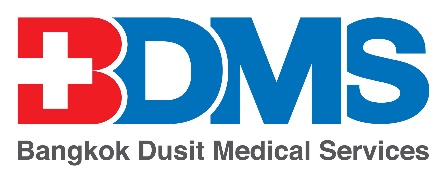 
Relevant Documents:Document No : *W/P-01-RSD-011Revision : *04Department : *Research and DevelopmentEffective Date :25 Aug 2022Document Type : *Work Procedure (W/P)Standard :Category : *(01) หมวดการบริหารจัดการ / Management (Internal Use Only)(01) หมวดการบริหารจัดการ / Management (Internal Use Only)(01) หมวดการบริหารจัดการ / Management (Internal Use Only)Subject : *Developing Informed Consent Document, and Obtaining and Documenting Informed Consent in Research Involving Human SubjectsDeveloping Informed Consent Document, and Obtaining and Documenting Informed Consent in Research Involving Human SubjectsDeveloping Informed Consent Document, and Obtaining and Documenting Informed Consent in Research Involving Human Subjects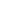 Document CodeDocument NameRevisionF/M-03.1-IRB-001หนังสือแสดงเจตนายินยอมเข้าร่วมโครงการวิจัย (Informed consent form)00F/M-04-RSD-003Clinical Study Staff Signature and Delegation of Responsibility Log01F/M-04-RSD-004Informed Consent Document Review and Approval Checklist01F/M-02.2-IRB-001เอกสารชี้แจงผู้เข้าร่วมโครงการวิจัย/อาสาสมัคร (Participant Information Sheet)02W/I-01-RSD-001โครงสร้างองค์ประกอบหน่วยงานวิจัยและพัฒนา คุณสมบัติบทบาทบุคคลากร และการอบรม (Research and Development Organization, Personnel Qualification and Training)06